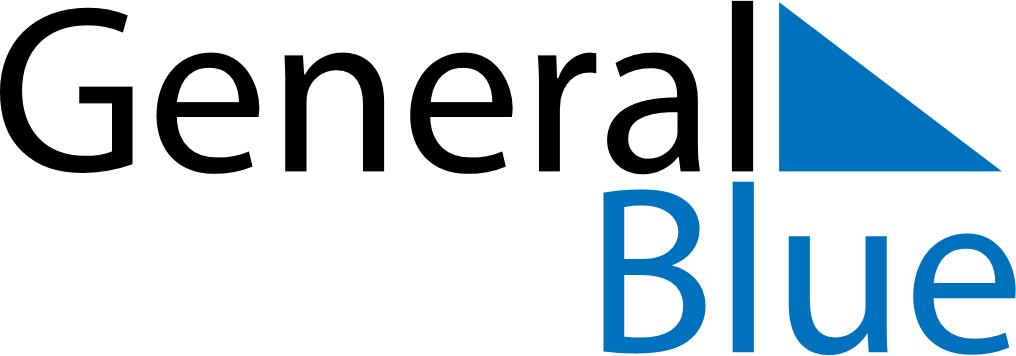 Weekly CalendarNovember 22, 2027 - November 28, 2027Weekly CalendarNovember 22, 2027 - November 28, 2027Weekly CalendarNovember 22, 2027 - November 28, 2027Weekly CalendarNovember 22, 2027 - November 28, 2027Weekly CalendarNovember 22, 2027 - November 28, 2027Weekly CalendarNovember 22, 2027 - November 28, 2027Weekly CalendarNovember 22, 2027 - November 28, 2027MondayNov 22MondayNov 22TuesdayNov 23WednesdayNov 24ThursdayNov 25FridayNov 26SaturdayNov 27SundayNov 285 AM6 AM7 AM8 AM9 AM10 AM11 AM12 PM1 PM2 PM3 PM4 PM5 PM6 PM7 PM8 PM9 PM10 PM